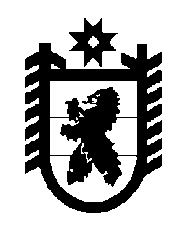 Российская Федерация Республика Карелия    УКАЗГЛАВЫ РЕСПУБЛИКИ КАРЕЛИЯО награждении государственной наградой Республики КарелияЗа высокий профессионализм и многолетний добросовестный труд в органах государственной власти Республики Карелия наградить ПОЧЕТНОЙ ГРАМОТОЙ РЕСПУБЛИКИ КАРЕЛИЯКУЧКО Наталью Ивановну – консультанта Администрации Главы Республики Карелия.
          Глава Республики Карелия                                                              А.О. Парфенчиковг. Петрозаводск19 февраля 2018 года№ 14